Сахно Т. В.д.x.н., професор кафедри товарознавства,експертизи та митної справиСеменов А. А.к.ф.м.н., доцент кафедри товарознавства, біотехнології,експертизи та митної справиХмельницька Є. В.к.т.н., доцент кафедри товарознавства, біотехнології,експертизи та митної справиВищий навчальний заклад Укоопспілки «Полтавський університет економіки і торгівлі» м. Полтава, УкраїнаПРОБЛЕМА ЯКОСТІ КОМБІКОРМІВ ВІТЧИЗНЯНОГО ВИРОБНИТВА ДЛЯ ДОМАШНІХ ТВАРИН Вступ. Світовий ринок кормів стрімко зростає, а вітчизняний ринок демонструє не використаний потенціал [1, 2]. Проведення фундаментальних наукових досліджень та технологій виготовлення готових кормів та вивчення їх повноцінності, якості, безпеки, вдосконалення існуючих та розробка нових методів моніторингу якості [3] сприяють поліпшенню конкурентоспроможності вітчизняних виробників на ринку промислових кормів для непродуктивних тварин.Виклад основного матеріалу. Якість продукції залежить від ступеня однорідності продукції, тому у виробника кормів повинна бути тверда доказова база якості їх продукції, яка залежить від точності дозування та однорідності змішування всіх компонентів [4].До нашого часу немає єдиної методики визначення якості змішування кормів в Україні. Методика визначення якості змішування відноситься до міжнародного стандарту [5], практичне застосування якого є не завжди можливим, а також витратним. У 2003 році в Україні була заснована компанія «Кормотех», яка сьогодні стала провідним вітчизняним виробником кормів для домашніх тварин, увійшовши в ТОП-50 найбільших європейських виробників, налагодивши експорт своєї продукції в 18 країн світу [6]. Продукція ТОВ «Кормотех» збагачена цілим рядом компонентів необхідних для підтримки імунітету тварин. При цьому раціони повністю відповідають основним критеріям безпеки FEDIAF (Європейської Федерації Виробників Харчування для тварин) і стандарту ISO 22 000. Особливістю даного підприємства є те, що якість продукції підтверджується тестуванням змішувачів згідно стандарту GMP+ з використанням феромагнітних мікротрейсеров. Якісні результати можна отримати з використанням Банки Мейсона [7]. Для кількісної оцінки якості змішування і оцінки рівня контамінації кормових сумішей рекомендовано використання обертального детектора [8], що є більш закономірним та достовірним.В таблиці наведені експериментальні результати при аналізування якості змішування кормів фірми Кормотех. ТаблицяРезультати аналізу експериментальних данихТаким чином, отримані наступні результати:  повне змішування (ймовірність вище 5%), що задовольняє вимогам нормативної документації.Додавати мікротрейсери в комбікорм краще в складі суміші, з якої вони вручну змішуються з іншими звичайними компонентами комбікормів. Кількість такої суміші в досліджуваному комбікормі має бути аналогічно кількості компонента, який відповідно до рецептури вводиться в комбікорм в мінімальній дозі. Введення індикатора відбувається в тому ж місці, де і введення інших мікрокомпонентів. Тоді результати дослідження підтвердять існуючі процедури дозування і змішування при виробництві готової продукції.Мікротрейсери можуть бути корисні і в момент придбання обладнання, так як дозволяють швидко визначити якість його роботи. Виробникові важливо знати час і швидкість змішування, ефективний обсяг суміші, розмір часток компонентів суміші. Вся ця інформація може бути отримана при використанні мікротрейсеров.Численні дослідження, проведені в CША, Польщі, Італії та інших країнах показують високу ефективність використання феромагнітних мікротрейсеров для оцінки однорідності кормів.Сьогодні для маркування своєї продукції їх використовують великі виробники лікарських препаратів. І все це тому, що з усіх відомих методів визначення однорідності суміші застосування мікротрейсеров - найшвидший, доступний і економічний метод. Феромагнітні мікротрейсери знайшли широке застосування в 66 країнах світу, з їх використанням приготовлено понад 500 млн. т. готової продукції.Висновки. Використання мікротрейсерів дає можливість визначити однорідність кормів, а також встановити необхідний час роботи змішувачів, для отримання оптимальних режимів роботи.  Список використаних джерел1. Сіренко С.О. Вивчення ринку і формування попиту на ринку кормів для домашніх тварин // Економіка та управління підприємствами Випуск 32. 2019. С.213-217. 2. Хімич М. С. Аналіз вітчизняного ринку кормів для непродуктивних тварин (собак та кішок) / М. С. Хімич, І. І. Білошицька // Науковий вісник Львівського національного університету ветеринарної медицини та біотехнологій ім. Ґжицького. - 2015. - Т. 17, № 1(2). - С. 302-307. 3. Опара В. А. Упрощенный способ определения качества смешивания компонентов комбикормов в производственных условиях [Электронный ресурс] / В. А. Опара, О. В. Корж, В. В. Попсуй // Всероссийская научно-практическая конференция с международным участием «Селекция на современных популяциях отечественного молочного скота как основа импортозамещения животноводческой продукции», (Белгород, 6-8 июня 2018 г.) / ФГБНУ «Белгородский ФАНЦ РАН». – Белгород, 2018. – С. 351-357. 4. Herrman T and Behnke K. Feed Manufacturing - Testing mixer performance. In: Bul. MF-1172 Revised, Kansas St. University Cooperative Extension Service, 1994, Manhattan, KS. 5. GMP+ BA2 Контроль остатков Редакция RU: 1 июля 2017 года. 69 с. GMP+ Feed Certification scheme. 6. Бубен О.Р., Жолинська Г.М. KORMOTECH – Найбільший виробник кормів для домашніх тварин в Україні // Вітчизняні товари на сучасному ринку: позиціонування, якість, безпечність у контексті Європейської інтеграції: Збірник матеріалів Всеукраїнської науково-практичної конференції (м. Львів, 16 квітня 2019 р.) – Львів: ЛІЕТ, 2019. 179 с.С.16-21. 7. Барашков Н.Н., Писаренко П.В., Крикунова В.Ю., Сахно Т.В., Крикунов О.А.. Ферромагнитные микротрейсеры как индикаторы качества однородности комбикормов для живодноводства и птицеводства // Зернові продукти і комбікорми. -  2016. - Vol.63, N I.3. - C.34-40. 8. Sakhno T.V., Pisarenko P.V., Korotkova I.V., Omelian O. M., Barashkov N. N. The application of statistical methods of quality management by GMP+ standards using ferromagnetic microtracers// Зернові продукти і комбікорми. – 2018. - V.18. - N 3. – Р.39-44. Показники                                   Результати 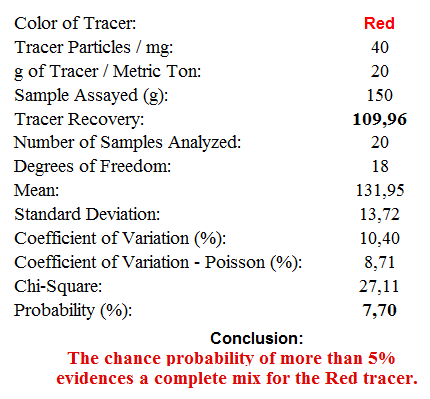 